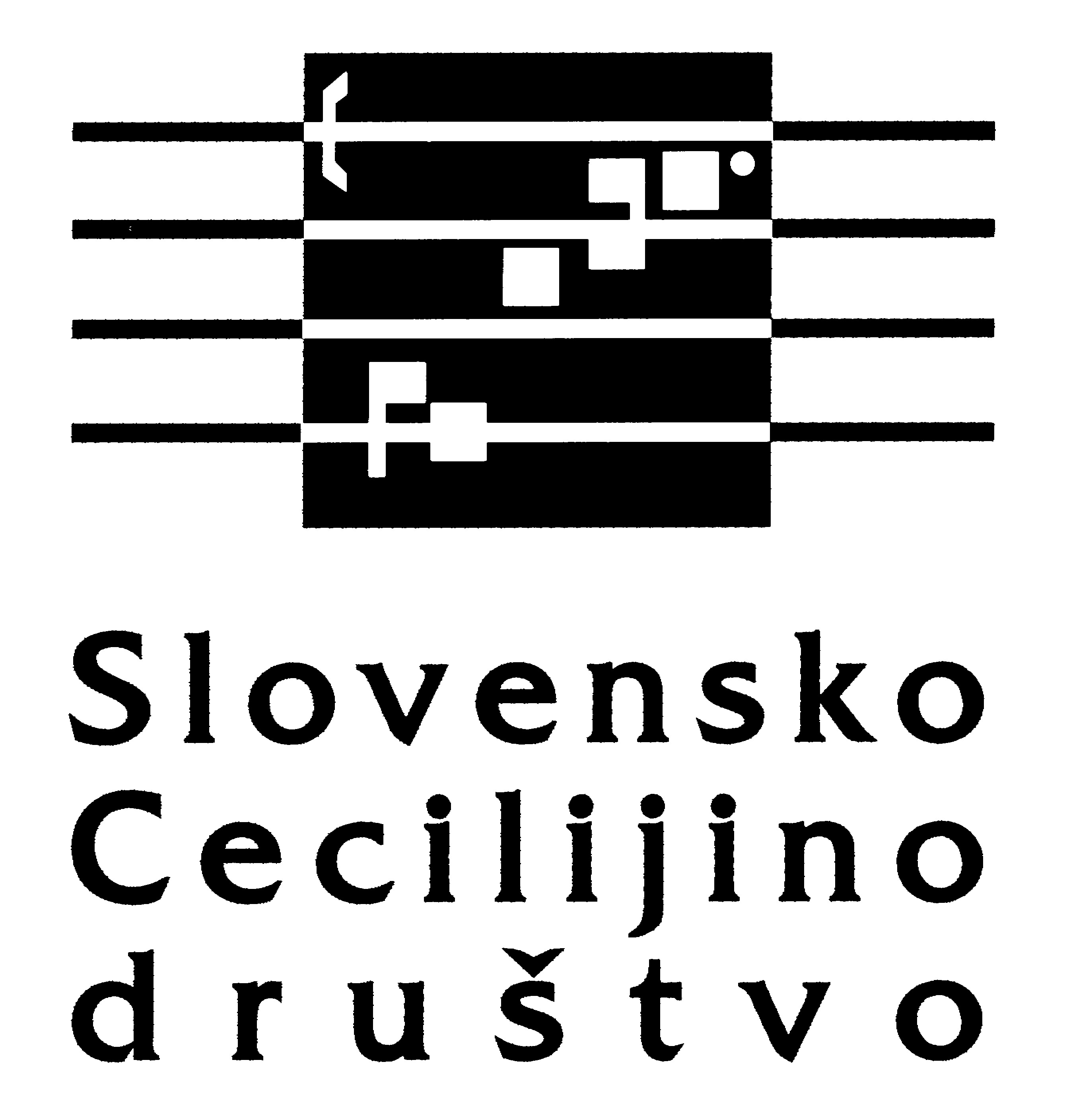 DAN SLOVENSKIH CERKVENIH GLASBENIKOV – 2015 Stična, Cisrtercijanska opatija – Župnija Stična, sobota, 14. novembra 2015PRIJAVNICA	Podpisana/Podpisani  ……………………………………………………….	Ulica, hišna številka 	……………………………………………………….	Poštna številka	……………………………………………………….	Kraj			……………………………………………………….	Telefon 	            ………………… Prenosni telefon ………………….	E-naslov		……………………………………………………….	se bom udeležila/udeležil Dneva slovenskih cerkvenih glasbenikov 2015 v Ljubljani.	Sem članica/član Slovenskega Cecilijinega društva:		Da 		Ne 		Pojem 			sopran 		alt   	tenor 	bas  					Datum in kraj  …………………………………………..	Podpis	  	…………………………………………..				Vaše osebne podatke bomo uporabili samo za organizacijo Dneva slovenskih cerkvenih glasbenikov 2015.